ВЫПИСКА ИЗ ПРОТОКОЛА № 01 от 26.12.2017Совета руководителей образовательных организаций при начальнике отдела образования О.В.МаксимишинойТЕМА: Исполнение бюджета за 2016 год. О выполнении образовательными организациями муниципального задания за 2016 год. Выполнение государственных образовательных программ в образовательных организациях за первое полугодие.ПОВЕСТКА:Исполнение бюджета за 2016 год. Бушова Е.А., начальник МКУ «ЦОБАУ г.Зеи»О выполнении образовательными организациями муниципального задания за 2016 год. Гультяева Т.М., заместитель начальника МКУ «ЦОБАУ г.Зеи».Выполнение государственных образовательных программ в образовательных организациях за первое полугодие. Лысенко С.Н., главный специалист ООА, Ещенко Е.Н., Голубева О.В., старшие методисты МКУ «ЦОБАУ г.Зеи».Разное:4.1. Результаты проверок:- об организации работы спецмедгрупп. Заболотская И.В.- о выполнении мероприятий по профилактике гриппа и ОРВИ. Голубева О.В.- об исполнении рекомендаций ПМПК. Балясникова Е.С.4.2. Об изменениях в аттестации педагогических работников в 2017 году. Лысенко С.Н.4.3. Информация о бюджете на 2017 год. Кудич С.Г., начальник планово-экономического отдела МКУ «ЦОБАУ г.Зеи».РЕШЕНИЕ:Бушовой Е.А. сделано замечание о неисполнении сроков разработки муниципальных нормативных актов о нормативах финансирования (п.2.2. протокола Совета руководителей от 22.12.2016 № 10). Разработать муниципальные нормативные акты о нормативах финансирования. Срок: до 01.02.2017. Ответственный: Бушова Е.А.2.1. При предоставлении отчетов по выполнению муниципального задания предоставлять пояснительную записку с анализом выполнения муниципального задания. Срок: ежеквартально до 15 числа. Ответственные: руководители ОО.Пояснительную записку к отчету по выполнению муниципального задания за 2016 год предоставить до 10.02.2016. Ответственные: руководители ОО.3.1. Держать на контроле вопросы выполнения учебных программ по всем предметам учебного плана в течение 2 полугодия 2016/17 учебного года. Срок: постоянно. Ответственные: руководители ОО.3.2. Провести контроль за устранением отставания по выполнению учебных программ, в случае отставания и невыполнения программного материала допустить увеличение продолжительности учебного года до 37 учебных недель. Срок: май 2017. Ответственный: руководители ОО.3.3. Педагогическим работникам, имеющим невыполнение программного материала за первое полугодие 2016-2017 учебного года, внести соответствующие корректировки в рабочие программы для прохождения программного материала в полном объеме. Срок: до 01.02.2017. Ответственный: руководители ОО.3.4. Руководителю МБОУ ДО ДЮСШ № 2 (Смирнов В.В.) рассмотреть возможность организации замещения отсутствующих педагогов (по причине болезни, выезда на соревнования, КПК и др.) другими тренерами-преподавателями. Срок: по мере необходимости.4.1. Устранить замечания, выявленные в ходе проверок, в сроки, указанные в справках. Ответственные: руководители ОО.- Рекомендовать учителям физической культуры пройти КПК по преподаванию адаптивной физической культуры в Амурском педагогическом колледже.4.2. Довести до сведения педагогических работников информацию об изменениях в процедуре аттестации в 2017 году. Ответственный: руководители ОО. Срок: до 10.02.2017.4.3. Информацию принять к сведению.Председатель Совета                                    О.В.Максимишина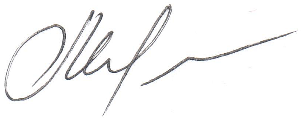 